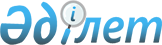 О внесении изменений в решение Атырауского областного маслихата от 23 августа 2017 года № 148-VІ "Об утверждении Правил регулирования миграционных процессов в Атырауской области"
					
			Утративший силу
			
			
		
					Решение Атырауского областного маслихата от 29 сентября 2021 года № 70-VII. Утратило силу решением Атырауского областного маслихата от 11 декабря 2023 года № 71-VIII
      Сноска. Утратило силу решением Атырауского областного маслихата от 11.12.2023 № 71-VIII (вводится в действие по истечении десяти календарных дней после дня его первого официального опубликования).
      Атырауский областной маслихат РЕШИЛ:
      1. Внести в решение Атырауского областного маслихата от 23 августа 2017 года № 148-VІ "Об утверждении Правил регулирования миграционных процессов в Атырауской области" (зарегистрировано в реестре государственной регистрации нормативных правовых актов за № 3942) следующие изменения:
      в правилах регулирования миграционных процессов в Атырауской области, утвержденных указанным решением:
      подпункт 3) пункта 3 изложить в следующей редакции:
       "3) региональная квота приема кандасов – предельное число кандасов или кандасов и членов их семей, прибывающих для постоянного проживания в регионы, определенные Правительством Республики Казахстан, которые обеспечиваются мерами государственной поддержки, предусмотренными участникам активных мер содействия занятости в соответствии с законодательством Республики Казахстан о занятости населения.";
      пункты 5, 6 и 7 изложить в следующей редакции:
       "5. Для регулирования миграционных процессов в регионе государственное учреждение "Управление координации занятости и социальных программ Атырауской области" по вопросам миграции населения вносят предложения, касающиеся:
      отнесения (исключения) соответствующей территории региона для расселения кандасов и переселенцев;
      увеличения (сокращения) квоты на привлечение иностранной рабочей силы, в том числе из числа этнических казахов и бывших соотечественников;
      увеличения (сокращения) региональных квот приема кандасов и переселенцев на среднесрочный период или предстоящий год.
      6. Расселение кандасов и переселенцев осуществляется в соответствии с региональными квотами приема кандасов и переселенцев в порядке, определяемом Правительством Республики Казахстан.
      7. При оттоке населения, превышающем темпы воспроизводства населения, регулирование миграционных процессов осуществляется, в том числе путем разработки мероприятий, направленных на привлечение квалифицированной рабочей силы и оказание им содействия в ускоренной социальной адаптации, профессиональное обучение и переподготовку кандасов, особенно молодежи.".
      2. Настоящее решение вводится в действие по истечении десяти календарных дней после дня его первого официального опубликования.
					© 2012. РГП на ПХВ «Институт законодательства и правовой информации Республики Казахстан» Министерства юстиции Республики Казахстан
				
      Секретарь маслихата

А. Наутиев
